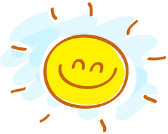 May 2021                                       Lunch Menu       Monday     Tuesday   Wednesday   ThursdayFriday3   SunButter & Jelly       SandwichSunButter 1 oz, Jelly Packet, WG Bread 2 grainFruit Yogurt ½ cupBaby Carrots ½ cupFresh Celery ¼ cupRanch Dressing4    Buffalo ChickenChicken 2 oz, 1 grain, Buffalo SauceBlack Bean & Corn Salad ¾ cupFresh Orange ½ cupRanch Dressing 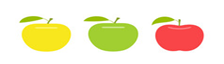 5           NO SCHOOL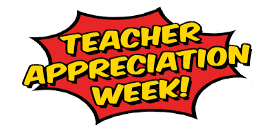 Roast Beef SubRoast Beef 1 oz, Mozzarella Cheese 1 oz, WG Bun 1 grainSunset Sip Juice ½ cupFresh Apple ½ cupMayo 6    Diced Chicken             SaladChicken 2 oz, Romaine 1 cupGrape Tomatoes ¼ cupTortilla Chips 1 ozRanch Dressing 7  Cheese SandwichAmerican Cheese 1 ozSwiss Cheese 2 slicesWG Bread 1 grainCucumber Slices ½ cupFresh Jicama ¼ cup10    Turkey Ham &      Swiss SandwichTurkey 1 oz, Swiss 2 slices, WG Bread 1 grainBaby Carrots ½ cupGrape Juice ½ cupMayo, Mustard11   Flatbread Cheese              PizzaFlatbread 1 grain, Mozzarella Cheese 2 oz, Pizza Sauce Cup ½ cupFresh Apple ½ cup12   Chicken WrapChicken 2 oz, Cheddar Cheese 1 ozBlack Bean & Corn Salad ¾ cupFresh Orange ½ cupRanch Dressing13  Yogurt & GranolaFruit Yogurt ½ cupString Cheese 1 ozGranola 1 ozFresh Celery ¼ cupDragon Punch Juice ½ cup14   Popcorn Chicken             Salad Chicken 2 oz, Spinach SaladFresh TangerineRanch Dressing17   Bagel Day Bagel 2 grain, Cream CheeseFruit Yogurt ½ cupString Cheese 1 ozFresh Jicama ¼ cupSunset Sip Juice ½ cup18   Turkey Ham &      Swiss SandwichTurkey 1 oz, Swiss 2 slices, WG Bread 1 grainBaby Carrots ½ cupDragon Punch Juice ½ cupMustard19   Chicken Filet               SandwichChicken Filet 2 oz, WG Bun 2 grainRomaine Lettuce 1 cupSliced Tomatoes ¼ cup                 Mayo20    Chef SaladTurkey bologna 1.5 oz, cheddar cheese 2 oz, Sliced tomatoes ¼ cup, Spinach Salad 1 cupTortilla Chips 1 grainRanch Dressing21 Cold Cheese PizzaCheese 2 oz, 2 oz grainBlack Bean & Corn Salad ¾ cup24   Buffalo ChickenChicken 2 oz, 1 grain, Buffalo SauceFresh Jicama ¼ cupFresh Orange ½ cupRanch Dressing25 Roast Beef SubRoast Beef 1 oz, Mozzarella Cheese 1 oz, WG Bun 1 grainFresh Celery ¼ cupDiced Peaches Cup ½ cupMayo26  Egg Chef SaladHard Boiled Egg 2 oz Romaine Salad 1 cupGrape Tomatoes ¼ cupWG Bread Stick 1 grainRanch Dressing27  SunButter & Jelly            SandwichSunButter 1 oz, Jelly Packet, WG Bread 2 grainFruit Yogurt ½ cupBaby Carrots ¼ cupSunset Sip Juice ½ cup  28  Chicken FajitasChicken Strips 2 oz, Cheddar Cheese 1 oz6” Flour Tortillas 1 grainFresh Broccoli ½ cupGrape Tomatoes ¼ cupRanch Dressing31 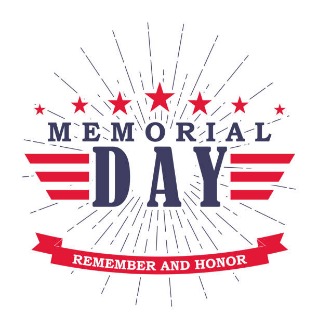 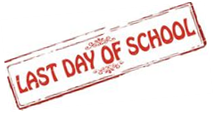 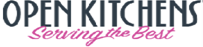 